Budget form
Professor Chris Gips Student Scholarship  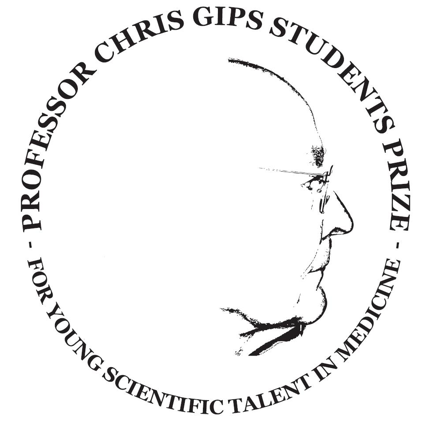 Name:
Project title:
Application date: 
Application round: Spring / Fall

Predicted costsExpenses	Expenses	Expenses	ExpenseAmountDetailed description1. Tuition fee in foreign institution (if applicable) € xxx	2. Rent in the Netherlands€ xxx3. Travel costs€ xxx4. University registration at xxx (if applicable) € xxx5. Housing in xxx€ xxx6. Living costs in xxx
€ xxx7. Extra study materials€ xxx8. Extra insurances€ xxx9. Vaccinations€ xxx10. Visa€ xxx11. Other costs 
(please specify)€ xxxTotal€ xxxIncomeIncomeIncomeIncomeAmountDetailed description12. Student funding€ xxx13. Sublet in the Netherlands€ xxx14. Restitution student travel         card€ xxx15. Assigned grants€ xxx1. Grant xxx

2. Grant xxx 

3. Grant xxx 16. Own contribution€ xxx17. Other income€ xxxTotal€ xxx